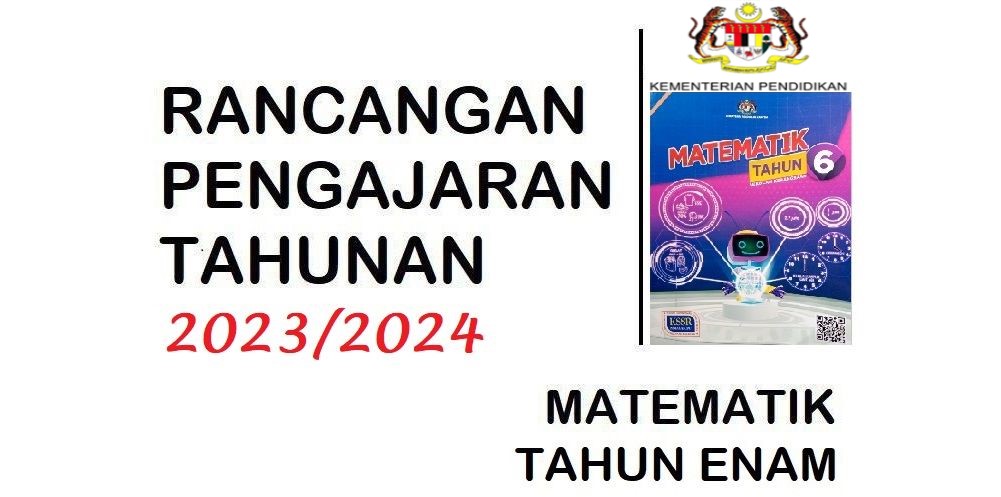 MINGGU: 1-5BIDANG PEMBELAJARAN:  NOMBOR DAN OPERASITAJUK:  1.0 NOMBOR BULAT DAN OPERASI ASASTAJUK:  1.0 NOMBOR BULAT DAN OPERASI ASASTAJUK:  1.0 NOMBOR BULAT DAN OPERASI ASASSTANDARD KANDUNGANSTANDARD PEMBELAJARANCATATANSTANDARD PRESTASISTANDARD PRESTASISTANDARD KANDUNGANSTANDARD PEMBELAJARANCATATANTPTAFSIRAN1.1 Nombor bulat hingga 10 000 000Murid boleh:Membaca, menyebut dan menulis sebarang nombor hingga 10 000 000.Mewakilkan nombor hingga 10 000 000 dan menentukan pola nombor.Membaca, menyebut dan menulis sebarang nombor hingga 10 000 000 dalam pecahan juta yang penyebutnya 2, 4, 5, 8 dan 10 melibatkan situasi harian.Membaca, menyebut dan menulis sebarang nombor hingga 10 000 000 dalam perpuluhan juta hingga tiga tempat perpuluhan melibatkan situasi harian.Menukar nombor dalam perpuluhan juta dan pecahan juta kepada nombor bulat dan sebaliknya.Nota:Boleh memperkenalkan nilai tempat bilion dan trilion.Pecahan juta dalam bentuk pecahan wajar dan nombor bercampur.Cadangan aktiviti:Boleh gunakan pelbagai alat mengira, antaranya kalkulator, MS Excel, MS Word dan abakus dalam proses perwakilan nombor serta membina dan menentu pola nombor.1.2 Operasi asas dan operasi bergabungMenyelesaikan ayat matematik melibatkan nombor bulat, pecahan juta dan perpuluhan juta bagi operasi asas dan operasi bergabung tanpa dan dengan tanda kurung termasuk penggunaan anu.Nota:Penekanan peraturan pengiraan melibatkan tanda kurung dan operasi bergabung.CUTI PERTENGAHAN PENGGAL 1, SESI 2023/2024KUMPULAN A: 21.04.2023 - 29.04.2023, KUMPULAN B: 22.04.2023 - 30.04.2023CUTI PERTENGAHAN PENGGAL 1, SESI 2023/2024KUMPULAN A: 21.04.2023 - 29.04.2023, KUMPULAN B: 22.04.2023 - 30.04.2023CUTI PERTENGAHAN PENGGAL 1, SESI 2023/2024KUMPULAN A: 21.04.2023 - 29.04.2023, KUMPULAN B: 22.04.2023 - 30.04.2023CUTI PERTENGAHAN PENGGAL 1, SESI 2023/2024KUMPULAN A: 21.04.2023 - 29.04.2023, KUMPULAN B: 22.04.2023 - 30.04.2023CUTI PERTENGAHAN PENGGAL 1, SESI 2023/2024KUMPULAN A: 21.04.2023 - 29.04.2023, KUMPULAN B: 22.04.2023 - 30.04.2023MINGGU: 6-9BIDANG PEMBELAJARAN:  NOMBOR DAN OPERASIBIDANG PEMBELAJARAN:  NOMBOR DAN OPERASITAJUK:  1.0 NOMBOR BULAT DAN OPERASI ASASTAJUK:  1.0 NOMBOR BULAT DAN OPERASI ASASTAJUK:  1.0 NOMBOR BULAT DAN OPERASI ASASSTANDARD KANDUNGANSTANDARD PEMBELAJARANCATATANCATATANSTANDARD PRESTASISTANDARD PRESTASISTANDARD KANDUNGANSTANDARD PEMBELAJARANCATATANCATATANTPTAFSIRAN1.3 Nombor Perdana dan Nombor GubahanMengelaskan nombor dalam lingkungan 100 kepada nombor perdana dan nombor gubahan.Nota:Nombor gubahan ialah nombor yang boleh dibahagi dengan 1, diri sendiri dan nombor lain.0 dan 1 bukan nombor perdana atau nombor gubahan.Cadangan aktiviti:Gunakan pelbagai strategi untuk mengenal pasti nombor perdana dan nombor gubahan.Nota:Nombor gubahan ialah nombor yang boleh dibahagi dengan 1, diri sendiri dan nombor lain.0 dan 1 bukan nombor perdana atau nombor gubahan.Cadangan aktiviti:Gunakan pelbagai strategi untuk mengenal pasti nombor perdana dan nombor gubahan.1.4 Penyelesaian masalah.Menyelesaikan masalah harian yang melibatkan nombor bulat, nombor perdana, nombor gubahan, pecahan juta dan perpuluhan juta  bagi operasi asas dan operasi bergabung, tanpa dan dengan tanda kurung termasuk penggunaan anu.Cadangan aktiviti:Gunakan Model Polya dalam penyelesaian masalah:Memahami masalah.Merancang strategi penyelesaian.Melaksanakan strategi.Menyemak jawapan.Gunakan pelbagai strategi penyelesaian masalah seperti melukis gambar rajah, mengenal pasti pola dan mencuba kes lebih mudah.Gunakan pelbagai strategi PdP seperti pembelajaran kontekstual dan pembelajaran masteri.Gunakan alat pengiraan untuk menyemak jawapan.Cadangan aktiviti:Gunakan Model Polya dalam penyelesaian masalah:Memahami masalah.Merancang strategi penyelesaian.Melaksanakan strategi.Menyemak jawapan.Gunakan pelbagai strategi penyelesaian masalah seperti melukis gambar rajah, mengenal pasti pola dan mencuba kes lebih mudah.Gunakan pelbagai strategi PdP seperti pembelajaran kontekstual dan pembelajaran masteri.Gunakan alat pengiraan untuk menyemak jawapan.CUTI PENGGAL 1, SESI 2023/2024KUMPULAN A: 26.05.2023 - 03.06.2023, KUMPULAN B: 22.04.2023 - 30.04.2023CUTI PENGGAL 1, SESI 2023/2024KUMPULAN A: 26.05.2023 - 03.06.2023, KUMPULAN B: 22.04.2023 - 30.04.2023CUTI PENGGAL 1, SESI 2023/2024KUMPULAN A: 26.05.2023 - 03.06.2023, KUMPULAN B: 22.04.2023 - 30.04.2023CUTI PENGGAL 1, SESI 2023/2024KUMPULAN A: 26.05.2023 - 03.06.2023, KUMPULAN B: 22.04.2023 - 30.04.2023CUTI PENGGAL 1, SESI 2023/2024KUMPULAN A: 26.05.2023 - 03.06.2023, KUMPULAN B: 22.04.2023 - 30.04.2023CUTI PENGGAL 1, SESI 2023/2024KUMPULAN A: 26.05.2023 - 03.06.2023, KUMPULAN B: 22.04.2023 - 30.04.2023MINGGU: 10-15BIDANG PEMBELAJARAN:  NOMBOR DAN OPERASITAJUK:  2.0 PECAHAN, PERPULUHAN DAN PERATUSTAJUK:  2.0 PECAHAN, PERPULUHAN DAN PERATUSTAJUK:  2.0 PECAHAN, PERPULUHAN DAN PERATUSSTANDARD KANDUNGANSTANDARD PEMBELAJARANCATATANSTANDARD PRESTASISTANDARD PRESTASISTANDARD KANDUNGANSTANDARD PEMBELAJARANCATATANTPTAFSIRAN2.1 PecahanMurid boleh:2.1.1	Membahagi pecahan bagi dua nombor melibatkan pecahan wajar, nombor bulat dan nombor bercampur.Nota:Pecahan dengan penyebutnya hingga 10.Cadangan aktiviti:Gunakan bahan konkrit, gambar rajah dan perisian.2.2 PerpuluhanMendarab perpuluhan dengan perpuluhan, hasilnya hingga tiga tempat perpuluhan.Membahagi perpuluhan dengan perpuluhan, hasilnya hingga tiga tempat perpuluhan.Cadangan aktiviti:   Gunakan gambar rajah, garis      nombor dan perisian.2.3 PeratusMenukar perpuluhan kepada peratus melebihi 100% dan sebaliknya.Menyelesaikan ayat matematik operasi tambah dan tolak melibatkan peratus.Menentukan nilai bagi peratus hingga melebihi 100% daripada kuantiti dalam perpuluhan dan sebaliknya.Nota:Peratus melibatkan nombor bercampur dalam lingkungan dan melebihi 100%Cadangan aktiviti:Gunakan petak seratus.Gunakan pelbagai strategi seperti pembelajaran kontekstual dan pembelajaran masteri.MINGGU: 15-19BIDANG PEMBELAJARAN:  NOMBOR DAN OPERASITAJUK:  2.0 PECAHAN, PERPULUHAN DAN PERATUSTAJUK:  2.0 PECAHAN, PERPULUHAN DAN PERATUSTAJUK:  2.0 PECAHAN, PERPULUHAN DAN PERATUSSTANDARD KANDUNGANSTANDARD PEMBELAJARANCATATANSTANDARD PRESTASISTANDARD PRESTASISTANDARD KANDUNGANSTANDARD PEMBELAJARANCATATANTPTAFSIRAN2.4 Operasi bergabungMenyelesaikan ayat matematik operasi bergabung bagi sebarang dua operasi asas melibatkan nombor bulat, perpuluhan dan pecahan tanpa dan dengan tanda kurung.Nota:Setiap ayat matematik operasi bergabung hanya melibatkan dua jenis operasi tanpa pengulangan.Cadangan aktiviti:Gunakan pelbagai strategi seperti pembelajaran kontekstual dan pembelajaran masteri.2.5 Penyelesaian masalahMenyelesaikan masalah harian melibatkan nombor bulat, pecahan, perpuluhan dan peratus.Cadangan aktiviti:Gunakan Model Polya dalam penyelesaian masalah:Memahami masalah.Merancang strategi penyelesaian.Melaksanakan strategi.Menyemak jawapan.Gunakan pelbagai strategi PdP seperti simulasi, dan pembelajaran berasaskan projek.MINGGU: 20-24BIDANG PEMBELAJARAN:  NOMBOR DAN OPERASITAJUK:  3.0 WANGTAJUK:  3.0 WANGTAJUK:  3.0 WANGSTANDARD KANDUNGANSTANDARD PEMBELAJARANCATATANSTANDARD PRESTASISTANDARD PRESTASISTANDARD KANDUNGANSTANDARD PEMBELAJARANCATATANTPTAFSIRAN3.1 Pengurusan kewanganMurid boleh:Mengenal harga kos, harga jual, untung, rugi, diskaun, rebat, baucer, bil, resit, invois, aset, liabiliti, faedah, dividen dan cukai perkhidmatan.Menentukan harga kos, harga jual, untung, rugi, diskaun, rebat, faedah, dividen dan cukai perkhidmatan.Cadangan aktiviti:Boleh perkenalkan susut nilai ketika mengajar aset.Menghubungkaitkan aset dengan insurans.3.2 Insurans dan TakafulMengenal insurans dan takaful.Menerangkan tujuan dan kepentingan perlindungan insurans dan takaful.Nota:Fungsi insurans dan takaful adalah untuk melindungi aset dan pencarum.3.3 Penyelesaian masalahMenyelesaikan masalah harian melibatkan harga kos, harga jual, untung, rugi, diskaun, rebat, baucer, bil, resit, invois, aset, liabiliti, faedah, dividen dan cukai perkhidmatan, pengurusan kewangan dan risiko dalam situasi harian.Cadangan aktiviti:Gunakan Model Polya dalam penyelesaian masalah:Memahami masalah.Merancang strategi penyelesaian.Melaksanakan strategi.Menyemak jawapan.Gunakan pelbagai strategi penyelesaian masalah seperti mencuba kes lebih mudah dan cuba jaya.Gunakan pelbagai strategi PdP seperti simulasi, pembelajaran masteri, pembelajaran kontekstual dan pembelajaran berasaskan projek.#SELEPAS MINGGU 21	CUTI PENGGAL 2, SESI 2023/2024(KUMPULAN A: 25.08.2023 - 02.09.2023, KUMPULAN B: 26.08.2023 - 03.09.2023)#SELEPAS MINGGU 21	CUTI PENGGAL 2, SESI 2023/2024(KUMPULAN A: 25.08.2023 - 02.09.2023, KUMPULAN B: 26.08.2023 - 03.09.2023)#SELEPAS MINGGU 21	CUTI PENGGAL 2, SESI 2023/2024(KUMPULAN A: 25.08.2023 - 02.09.2023, KUMPULAN B: 26.08.2023 - 03.09.2023)#SELEPAS MINGGU 21	CUTI PENGGAL 2, SESI 2023/2024(KUMPULAN A: 25.08.2023 - 02.09.2023, KUMPULAN B: 26.08.2023 - 03.09.2023)#SELEPAS MINGGU 21	CUTI PENGGAL 2, SESI 2023/2024(KUMPULAN A: 25.08.2023 - 02.09.2023, KUMPULAN B: 26.08.2023 - 03.09.2023)MINGGU: 25-27BIDANG PEMBELAJARAN:  SUKATAN DAN GEOMETRIBIDANG PEMBELAJARAN:  SUKATAN DAN GEOMETRITAJUK:  4.0	MASA DAN WAKTUTAJUK:  4.0	MASA DAN WAKTUTAJUK:  4.0	MASA DAN WAKTUSTANDARD KANDUNGANSTANDARD PEMBELAJARANCATATANCATATANSTANDARD PRESTASISTANDARD PRESTASISTANDARD KANDUNGANSTANDARD PEMBELAJARANCATATANCATATANTPTAFSIRAN4.1 Zon masaMurid boleh:Mengenal zon masa.Menentukan perbezaan masa antara dua bandar terletak dalam zon masa yang berbeza.Nota:Sesetengah negara mempunyai lebih daripada satu zon masa seperti Australia dan Indonesia.Nota:Sesetengah negara mempunyai lebih daripada satu zon masa seperti Australia dan Indonesia.4.2   Penyelesaian masalah.Menyelesaikan masalah harian melibatkan zon masa.Nota:Strategi pengiraan termasuk penggunaan garis nombor.Nota:Strategi pengiraan termasuk penggunaan garis nombor.MINGGU: 28-30BIDANG PEMBELAJARAN:  SUKATAN DAN GEOMETRIBIDANG PEMBELAJARAN:  SUKATAN DAN GEOMETRITAJUK:  5.0	UKURAN DAN SUKATANTAJUK:  5.0	UKURAN DAN SUKATANTAJUK:  5.0	UKURAN DAN SUKATANSTANDARD KANDUNGANSTANDARD PEMBELAJARANCATATANCATATANSTANDARD PRESTASISTANDARD PRESTASISTANDARD KANDUNGANSTANDARD PEMBELAJARANCATATANCATATANTPTAFSIRAN5.1 Penyelesaian masalahMurid boleh:Menyelesaikan masalah harian melibatkan perkaitan antara panjang, jisim dan isi padu cecair:Panjang dan jisimPanjang dan isi padu cecairJisim dan isi padu cecairCadangan aktiviti:Gunakan Model Polya dalam penyelesaian masalah:Memahami masalah.Merancang strategi penyelesaian.Melaksanakan strategi.Menyemak jawapan.Gunakan pelbagai strategi penyelesaian masalah seperti membuat jadual secara bersistem, mengenal pasti pola dan menaakul secara mantik.Gunakan pelbagai strategi PdP seperti simulasi, pembelajaran kontekstual dan pembelajaran berasaskan projek.Cadangan aktiviti:Gunakan Model Polya dalam penyelesaian masalah:Memahami masalah.Merancang strategi penyelesaian.Melaksanakan strategi.Menyemak jawapan.Gunakan pelbagai strategi penyelesaian masalah seperti membuat jadual secara bersistem, mengenal pasti pola dan menaakul secara mantik.Gunakan pelbagai strategi PdP seperti simulasi, pembelajaran kontekstual dan pembelajaran berasaskan projek.MINGGU: 31-34BIDANG PEMBELAJARAN:  SUKATAN DAN GEOMETRIBIDANG PEMBELAJARAN:  SUKATAN DAN GEOMETRITAJUK:  6.0	RUANGTAJUK:  6.0	RUANGTAJUK:  6.0	RUANGSTANDARD KANDUNGANSTANDARD PEMBELAJARANCATATANCATATANSTANDARD PRESTASISTANDARD PRESTASISTANDARD KANDUNGANSTANDARD PEMBELAJARANCATATANCATATANTPTAFSIRAN6.1 SudutMurid boleh:Melukis bentuk poligon sekata hingga lapan sisi pada grid segi empat sama, grid segi tiga sama sisi atau perisian komputer dan mengukur sudut pedalaman yang terbentuk.Membentuk sudut berdasarkan nilai sudut yang diberi.Nota:Gunakan protraktor dan pembaris.Sudut yang diberi hingga 180 sahaja.Cadangan aktiviti:Boleh menggunakan Microsoft Word, Excel dan Geometer’s Sketchpad (GSP).Nota:Gunakan protraktor dan pembaris.Sudut yang diberi hingga 180 sahaja.Cadangan aktiviti:Boleh menggunakan Microsoft Word, Excel dan Geometer’s Sketchpad (GSP).BulatanMengenal pusat bulatan, diameter dan jejari.Melukis bulatan berdasarkan ukuran jejari yang diberi dan melabelkan pusat bulatan, jejari dan diameter.Nota:Satu putaran lengkap ialah 360Cadangan aktiviti: Boleh melukis dengan bantuan bahan  kreatif dan inovasi.Nota:Satu putaran lengkap ialah 360Cadangan aktiviti: Boleh melukis dengan bantuan bahan  kreatif dan inovasi.6.3 Penyelesaian masalah.Menyelesaikan masalah harian yang melibatkan ruang.Cadangan aktiviti:Gunakan Model Polya dalam penyelesaian masalah:Memahami masalah.Merancang strategi penyelesaian.Melaksanakan strategi.Menyemak jawapan.Gunakan pelbagai strategi PdP sepertisimulasi, pembelajaran kontekstual dan pembelajaran berasaskan projek.Cadangan aktiviti:Gunakan Model Polya dalam penyelesaian masalah:Memahami masalah.Merancang strategi penyelesaian.Melaksanakan strategi.Menyemak jawapan.Gunakan pelbagai strategi PdP sepertisimulasi, pembelajaran kontekstual dan pembelajaran berasaskan projek.MINGGU: 35-36BIDANG PEMBELAJARAN:  PERKAITAN DAN ALGEBRABIDANG PEMBELAJARAN:  PERKAITAN DAN ALGEBRATAJUK:  7.0	KOORDINAT, NISBAH DAN KADARANTAJUK:  7.0	KOORDINAT, NISBAH DAN KADARANTAJUK:  7.0	KOORDINAT, NISBAH DAN KADARANSTANDARD KANDUNGANSTANDARD PEMBELAJARANCATATANCATATANSTANDARD PRESTASISTANDARD PRESTASISTANDARD KANDUNGANSTANDARD PEMBELAJARANCATATANCATATANTPTAFSIRAN7.1 Koordinat pada sukuan pertamaMurid boleh:Menentukan jarak mengufuk dan mencancang antara dua lokasi berdasarkan skala yang diberi.Nota:Lokasi diwakili oleh koordinat.Gunakan skala seperti:a. 1 cm mewakili 1 kmb. 1 : 100 000c. 0	1	2	3	4	5 kmPenekanan pada membaca skala dengan betul.Nota:Lokasi diwakili oleh koordinat.Gunakan skala seperti:a. 1 cm mewakili 1 kmb. 1 : 100 000c. 0	1	2	3	4	5 kmPenekanan pada membaca skala dengan betul.NisbahMewakilkan nisbah dua kuantiti dalam bentuk termudah.Nota:Nisbah hanya melibatkan nombor bulat.Nota:Nisbah hanya melibatkan nombor bulat.CUTI PENGGAL 3, SESI 2023/2024(KUMPULAN A: 15.12.2023 - 01.01.2024, KUMPULAN B: 16.12.2023 - 01.01.2024)CUTI PENGGAL 3, SESI 2023/2024(KUMPULAN A: 15.12.2023 - 01.01.2024, KUMPULAN B: 16.12.2023 - 01.01.2024)CUTI PENGGAL 3, SESI 2023/2024(KUMPULAN A: 15.12.2023 - 01.01.2024, KUMPULAN B: 16.12.2023 - 01.01.2024)CUTI PENGGAL 3, SESI 2023/2024(KUMPULAN A: 15.12.2023 - 01.01.2024, KUMPULAN B: 16.12.2023 - 01.01.2024)CUTI PENGGAL 3, SESI 2023/2024(KUMPULAN A: 15.12.2023 - 01.01.2024, KUMPULAN B: 16.12.2023 - 01.01.2024)CUTI PENGGAL 3, SESI 2023/2024(KUMPULAN A: 15.12.2023 - 01.01.2024, KUMPULAN B: 16.12.2023 - 01.01.2024)MINGGU: 37-38BIDANG PEMBELAJARAN:  PERKAITAN DAN ALGEBRABIDANG PEMBELAJARAN:  PERKAITAN DAN ALGEBRATAJUK:  7.0	KOORDINAT, NISBAH DAN KADARANTAJUK:  7.0	KOORDINAT, NISBAH DAN KADARANTAJUK:  7.0	KOORDINAT, NISBAH DAN KADARANSTANDARD KANDUNGANSTANDARD PEMBELAJARANCATATANCATATANSTANDARD PRESTASISTANDARD PRESTASISTANDARD KANDUNGANSTANDARD PEMBELAJARANCATATANCATATANTPTAFSIRANKadaranMenentukan kuantiti yang berkadaran dengan berdasarkan nisbah yang diberi.Cadangan aktiviti:Boleh menentukan satu atau dua kuantiti berdasarkan nisbah yang diberi.Cadangan aktiviti:Boleh menentukan satu atau dua kuantiti berdasarkan nisbah yang diberi.Penyelesaian masalah.Menyelesaikan masalah harian melibatkan koordinat, nisbah dan kadaran.Cadangan aktiviti:Gunakan Model Polya dalam penyelesaian masalah:Memahami masalah.Merancang strategi penyelesaian.Melaksanakan strategi.Menyemak jawapan.Gunakan pelbagai strategi PdP seperti simulasi, pembelajaran kontekstual dan pembelajaran berasaskan projek.Cadangan aktiviti:Gunakan Model Polya dalam penyelesaian masalah:Memahami masalah.Merancang strategi penyelesaian.Melaksanakan strategi.Menyemak jawapan.Gunakan pelbagai strategi PdP seperti simulasi, pembelajaran kontekstual dan pembelajaran berasaskan projek.MINGGU: 39-40BIDANG PEMBELAJARAN: STATISTIK DAN KEBARANGKALIAN BIDANG PEMBELAJARAN: STATISTIK DAN KEBARANGKALIAN TAJUK:  8.0	PENGURUSAN DATA DAN KEBOLEHJADIANTAJUK:  8.0	PENGURUSAN DATA DAN KEBOLEHJADIANTAJUK:  8.0	PENGURUSAN DATA DAN KEBOLEHJADIANSTANDARD KANDUNGANSTANDARD PEMBELAJARANCATATANCATATANSTANDARD PRESTASISTANDARD PRESTASISTANDARD KANDUNGANSTANDARD PEMBELAJARANCATATANCATATANTPTAFSIRAN8.1	Carta paiMurid boleh:Melengkapkan carta pai berdasarkan nilai sudut 450, 900 dan 1800 dengan kuantiti diberikan serta mentafsir data.Cadangan aktiviti:Menyediakan satu bulatan berserta pusat bulatan.Cadangan aktiviti:Menyediakan satu bulatan berserta pusat bulatan.8.2	KebolehjadianMenyatakan sama ada suatu peristiwa mungkin berlaku atau tidak mungkin berlaku, dan memberi sebab yang munasabah.Menyatakan kebolehjadian suatu peristiwa sebagai mustahil, kecil kemungkinan, sama kemungkinan, besar kemungkinan atau pasti, serta memberi sebab yang munasabah.Cadangan aktiviti:Menggunakan peristiwa dalam kehidupan harian murid.Gunakan pelbagai strategi PdP seperti simulasi, pembelajaran kontekstual dan pembelajaran berasaskan projekCadangan aktiviti:Menggunakan peristiwa dalam kehidupan harian murid.Gunakan pelbagai strategi PdP seperti simulasi, pembelajaran kontekstual dan pembelajaran berasaskan projek8.3	Penyelesaian masalahMenyelesaikan masalah melibatkan pengurusan data dan kebolehjadian dalam situasi harian.Cadangan aktiviti:Gunakan Model Polya dalam penyelesaian masalah:Memahami masalah.Merancang strategi penyelesaian.Melaksanakan strategi.Menyemak jawapan.Gunakan pelbagai strategi penyelesaian masalah seperti membuat jadual secara bersistem, mengenal pasti pola dan menaakul secara mantik.Gunakan pelbagai strategi PdP sepertisimulasi, pembelajaran kontekstual dan pembelajaran berasaskan projek.Cadangan aktiviti:Gunakan Model Polya dalam penyelesaian masalah:Memahami masalah.Merancang strategi penyelesaian.Melaksanakan strategi.Menyemak jawapan.Gunakan pelbagai strategi penyelesaian masalah seperti membuat jadual secara bersistem, mengenal pasti pola dan menaakul secara mantik.Gunakan pelbagai strategi PdP sepertisimulasi, pembelajaran kontekstual dan pembelajaran berasaskan projek.41PENTAKSIRAN AKHIR TAHUN42PENGURUSAN AKHIR TAHUNCUTI AKHIR PERSEKOLAHAN SESI 2023/2024(KUMPULAN A: 09.02.2024 - 09.03.2024, KUMPULAN B:  10.02.2024 - 10.03.2024)CUTI AKHIR PERSEKOLAHAN SESI 2023/2024(KUMPULAN A: 09.02.2024 - 09.03.2024, KUMPULAN B:  10.02.2024 - 10.03.2024)